Государственное профессиональное образовательное 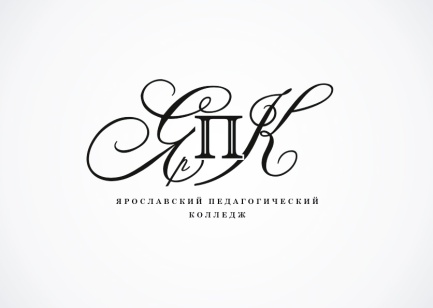 автономное учреждение Ярославской области Ярославский педагогический колледжГрафик мероприятий Ярославского педагогического колледжа с 01.08.2017 по 31.08.2017 - Мероприятия для студентов          - Мероприятия для сотрудников колледжа     	- Общеколледжные мероприятия        - Мероприятие для социальных партнеров и сторонних организаций        Наименование мероприятияНаименование мероприятияДни проводимых мероприятийДни проводимых мероприятийДни проводимых мероприятийДни проводимых мероприятийДни проводимых мероприятийДни проводимых мероприятийДни проводимых мероприятийДни проводимых мероприятийДни проводимых мероприятийДни проводимых мероприятийДни проводимых мероприятийДни проводимых мероприятийДни проводимых мероприятийДни проводимых мероприятийДни проводимых мероприятийДни проводимых мероприятийДни проводимых мероприятийДни проводимых мероприятийДни проводимых мероприятийДни проводимых мероприятийДни проводимых мероприятийДни проводимых мероприятийДни проводимых мероприятийДни проводимых мероприятийДни проводимых мероприятийДни проводимых мероприятийДни проводимых мероприятий№ п/п (раб. дни)№ п/п (раб. дни)1	123	345678910111213141516	161718192021	212223	2324252627№п/п(раб.дни)Август1вт2ср3чт4пт5сб7пн8вт9ср10чт11пт12сб14пн	и15вт16ср17чт18пт19сб21пн22вт23ср24чт25пт	426сб28пн29вт30ср31чт1Работа приемной комиссии2Работа приемной комиссии3Работа приемной комиссии4Работа приемной комиссии5Работа приемной комиссии6Работа приемной комиссии7Работа приемной комиссии8Работа приемной комиссии9Работа приемной комиссии10Работа приемной комиссии11Работа приемной комиссии12Работа приемной комиссии13Работа приемной комиссии14Работа приемной комиссии15Работа приемной комиссии16Работа приемной комиссии17Работа приемной комиссии18Работа приемной комиссии19Работа приемной комиссии20212223Собрание вновь поступивших студентов очной формы обучения2425Общее собрание трудового коллектива25Педагогический совет «Целевые ориентиры деятельности ГПОАУ ЯО Ярославского педагогического колледжа на 2017 – 2018 учебный год»26Заседание методического объединения руководителей групп27Совещание преподавателей – руководителей практики